____________________________________________________________Žiadateľ — titul, meno, priezvisko, adresaObec Hrnčiarove nad ParnouFarská c. 37919 35 Hrnčiarovce nad ParnouŽiadosť o pridelenie nájomného bytuÚdaje o žiadateľovi:Meno a priezvisko :Trvalé bydlisko: .................. ........ .. .. .......................................................... ...............................Dátum a miesto narodenia : ........................................................Štátna  príslušnosť:    ..........................................................................................................................Rodinný stav: ..................................................................................................................................Telefón:........................................................ E-mail:..................................................... .................Údaje o manželovi / ke / - druhovi / keMeno a priezvisko : ......................................................Trvalé bydlisko: ........................................... ..Dátum a miesto narodenia: ...Štátna príslušnosť: ...............Rodinný stav:	.................................. ... .................................................... ....................................Telefón:........................................................ E-mail:........................................................................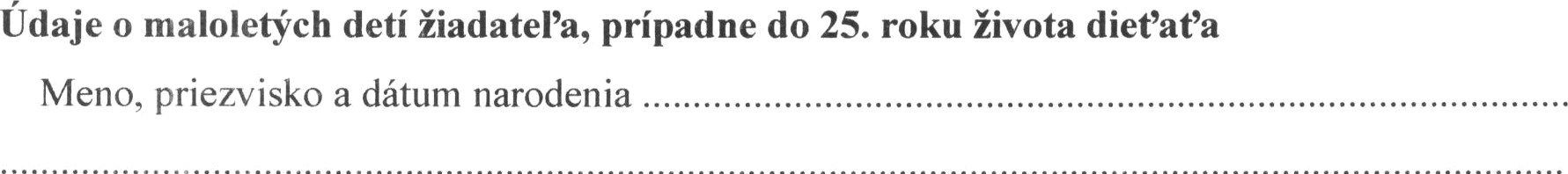 ............................. ... . . . . ....................................... ..... ..... ........................................ . ... ... ................................... ....................................................... ....... ...........dňa:	..........................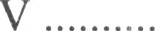 podpis žiadateľaPrílohy k žiadosti:a.) čestné vyhlásenia o majetkových pomeroch žiadateľa (z ktorých je zrejmý vlastnícky alebo nájomný  vzťah k bytu, bytovému domu alebo rodinnému domu)b.) potvrdenie zamestnávateľa o pracovnom pomere alebo Živnostenský list alebo rozhodnutie Sociálnej poisťovne o priznaní dôchodkuc.) doklad o výške mesačných príjmov všetkých osôb uvedených v žiadostí (okrem nezaopatrených detí) za predchádzajúci rokd.) držiteľ’ preukazu ZŤP predloží doklad o diagnóze a rozsahu zdravotného postihnutia.